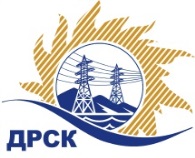 Акционерное Общество«Дальневосточная распределительная сетевая  компания»Протокол № 121/МЭ-ВПзаседания закупочной комиссии по выбору победителя по открытому запросу цен: Автомобильное топливо (Николаевский РЭС СП СЭС) для филиала "ХЭС" закупка № 266   раздел 4.2.   ГКПЗ 2016ПРИСУТСТВОВАЛИ: члены постоянно действующей Закупочной комиссии АО «ДРСК»  2-о уровня.Форма голосования членов Закупочной комиссии: очно-заочная.ВОПРОСЫ, ВЫНОСИМЫЕ НА РАССМОТРЕНИЕ ЗАКУПОЧНОЙ КОМИССИИ: О  рассмотрении результатов оценки заявок Участников.О признании заявок соответствующими условиям Документации о закупке.О выборе победителя запроса цен.РЕШИЛИ:По вопросу № 1:Признать объем полученной информации достаточным для принятия решения.Утвердить цены, полученные на процедуре вскрытия конвертов с заявками участников открытого запроса цен. По вопросу № 2Признать заявку АО «ННК-Хабаровскнефтепродукт»  г. Хабаровск, ул. Мухина, 22 удовлетворяющей по существу условиям Документации о закупке и принять ее к дальнейшему рассмотрению.По вопросу № 3	На основании пункта 7.8.8.2. Положения о закупке для нужд АО «ДРСК» признать открытый запрос цен Автомобильное топливо (Николаевский РЭС СП СЭС) для филиала "ХЭС" несостоявшимся, в связи с подачей менее двух заявок.Учитывая, что исчерпаны лимиты времени на проведение новой процедуры закупки, и проведение новой процедуры не приведет к изменению круга участников и появлению нового победителя в соответствии с 5.13.1.1. Положения о закупке продукции для нужд АО «ДРСК» заключить договор с единственным участником открытого запроса цен АО «ННК-Хабаровскнефтепродукт»  г. Хабаровск, ул. Мухина, 22, на следующих условиях: стоимость предложения -  2 586 779,66  руб. без учета НДС (3 052 400,00  руб. с учетом НДС). Срок поставки: с 01.01.2016  по 31.12.2016 г. Условия оплаты: предоплата 100% от суммы выставленного счета в течение 3 банковских дней.  Гарантийный срок: 1 год со дня изготовления. Заявка имеет статус оферты и действует до 31.03.2016 г.исполнитель Коврижкина Е.Ю.Тел. 397208город  Благовещенск«16» декабря 2015 года№Наименование участника и его адресПредмет и общая цена заявки на участие в закупке1АО «ННК-Хабаровскнефтепродукт» г. Хабаровск, ул. Мухина, 22Цена: 2 586 779,66  руб. без учета НДС (3 052 400,00  руб. с учетом НДС). Ответственный секретарь Закупочной комиссии: Моторина О.А. _____________________________